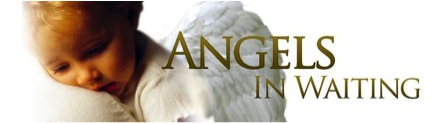 Angels In Waiting Intake Form** INP  please do not leave the Bates or a foster care meeting without the clients Medi-Cal card or a copy of the Medi-Cal beneficiary number.  Your client must remain on straight Medi-Cal for EPSDT-INP reimbursements. You will need to periodically follow up with your social worker to make sure your client remains on straight Medi-Cal, ( CCS is ok) Tell The social workers not to change the insurance to managed care. Clients Name: _____________________________________________________ DOB_____________________________LSW Name: ___________________________________Phone #___________________e-mail___________________Bio Parents Name ;__________________________________ Phone #______________________________________Supervised visitations  (Yes)  (No) Date and time;________________________________________________  ***Get the Medical Authorization forms and Medi-Cal Card or number.  Obtain a rate level and sign the forms & obtain the Authorization For Treatment Form.***GET ACCESS to All of your client’s Medical History including Maternal  History.  Under  California State Law: Chapter #490  as a EPSDT PRIVATE DUTY NURSE You are the child’s primary health care provider and  legally permitted to all medical records. ***IF THEY WILL NOT PROVIDE YOU MEDICAL RECORDS DO NOT TAKE THE CLIENTHistoryGest age________ Corrected age___________ Birth Wt_____________ Today’s Wt__________ HC_________ Lt______  Current  percentile _______  %    Length of Hospital Stay__________________________________ DX :__________________________________________________________________________________________________________________________________________________________________________________________________________________________________________________________________________________________________________________________________________________________________________________________________________________________________________________________________________________________________________________________________________________________________________________________________________________________________________________Prognosis;______________________________________________________________________________________________________________________________________________________________________________________________________Neurological DevelopmentNeuro; Hx.  ________________________________________________________________ IVH 1 2 3 4 HUS= _____[  ]Hx seizures [  ] Hx. CP ____________________  [  ]  OT & PT services; ______________________________ _____________________________________Phone Numbers; ________________________________________________ [  ]  O2 LPM__________________  [  ]  Pox ____________________  [  ] Monitors____________________________[  ] Last document apnea and or Bradycardia, [  ] Breathing Treatments : _____________________ _________________________________________________________________________________________________________ Feeding and NutritionFeedings; _____________________________________________________________________________________________ Formula________________________________________ Amount___________________ ML/ KG/ Day= ________ [  ] NG  sz_____________ lenth _____________ [  ] GTT size ____________________ _________________________[  ] colostomy  ________________________[] Other Gi issues; __________________________________________Drip feeding ; Amount ______________________ in _____________ Hours______________________  PO feedings  amount per feed_______________________________. Hx emesis /reflux  ( Yes)  (No) with desats? ______________________________________________________________________________________________ Central linesCentral lines ;  [  ]  None   [  ] PICC  sz________________ Lth_______________________  [  ] Broviac,___ [ ] porta –cath   [  ] peripheral IV s. ____________________________________________________________EYE Sight & HearingROP Grade ________R Eye Grade______L Eye  Next Eye exam date: _____________________Hearing Test Passes : Yes     No    ________________________________________________________________Occupational and Physical Therapy*** [   ] Get OT and PT discharge assessment and plan of care. and if pt will be follow up by IRC.  (Yes)  (No) ____________________________________________________________________________________  (    )   **Get a list of All Meds and  Medical Appointments  double check with the DCFS  or the hospital PHN prior to leaving hospital.: Obtain the PHN Signature  prior to discharge that all of the Medications & Medical appointments are reviewed and accurate  :  Additional Nursing Notes:______________________________________________________________________________________________________________________________________________________________________________________________________________________________________________________________________________________________________________________________________________________________________________________________________________________________________________________________________________________________________________________________________________________________________________________________________________________________________________________________________________________________________________________________________________________________________________________________________________________________________________________________________________________________________________________________________________________________________________________________________________________________________________________________________________________________________________________________________________________________________________________________________________________________________________________________________________________________________________________________________________________________________________________________________________________________________________________________________________________________________________________________________________________________________________________________________________________________________________________________________________________________________________________________________________________________________________________________________________________________________________________________________________________________________________________________________________________________________________________________________________________________________________________________________________________________________________________________________________________________________________________________________________________________________________Your Signature _________________________________________________________________________ INP-Nurse-Foster Provider Per AB 1133/ EPSDT Supplemental Nursing Program